ZWIĄZEK  HARCERSTWA POLSKIEGO 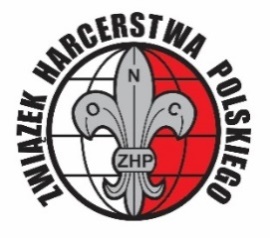 SKLEPIK HUFCA BAŁTYKZamowienie Sprawnosci ZuchowychProszę aby wszystko było staranie i czytelnie wypełnione i   wysłane w formacie Word (NIE w google.docs czy innym formacie). Prosze nie zmieniać formatowania formularzaSprawności po £0.20/sprawnośćPłatność: - do każdego zamówienia będzie dodany koszt przesyłki (o ile to aktualne). Uiszczenie płatności po otrzymaniu rachunku. Zaleganie z opłaceniem rachunku (więcej niz miesiąć) spowoduje że następne zamówienie nie bedzie realizowane dopóki zaległy rachunek nie zostanie zapłacony.Otrzynamie zamówienia:Zamówienie przesłać na adres mailowy: chorwbsklepik@gmail.comData ZamówieniaData ZamówieniaNazwa jednostka/osoby dla której zamówienieDane kontaktowe osoby zamawiającejDane kontaktowe osoby zamawiającejDane kontaktowe osoby zamawiającejImię i NazwiskoImię i NazwiskoAdres – pełen łącznie z kodem pocztowymEmail adresEmail adresTelefonDane kontaktowe osoby do której rachunek też musi być przesłąnyDane kontaktowe osoby do której rachunek też musi być przesłąnyDane kontaktowe osoby do której rachunek też musi być przesłąnyImię i NazwiskoAdres mailowyTelefon Nazwa sprawnosci indywidualnejIlość
zamówionaNazwa sprawnosci indywidualnejIlość
zamówiona1Astronomka33Mistrzyni Skakanki2Bajarka34Narciarka3Bajtek35Obserwatorka4Człowiek Zimy36Pielęgniarka5Czyścioch37Porządnicka6Dobra Siostrzyczka38Przechodzeń 7Dziennikarka 39Przyjaciółka Bajki8Fryzierka40Przyjaciółka Lasu9Gimnastyczka41Przyjaciółka Owadów10Gosposia42Przyjaciółka Ptaków11Grajek43Przyjaciółka Zwierząt12Internauta44Rowerzysta 13Jaskiniowiec45Rysowniczka 14Krawczyk46Saneczkarz15Koszałek Opałek47Sobieradek16Kuchcik48Sportowiec17Kwiaciarka49Szafarka18Łamigłówka50Szczudlarka I19Łyżwiarka51Szczudlarka II20Majster Klepka52Śpiewaczka21Mała Filatelistka53Świąteczne Rączki22Mała KwiaciarkaTańcerka23Mała Ogrodniczka54Wesołek24Mała Praczka55Zabawkarka25Mała Szwaczka56Zbieraczka26Meterolog57Zdobniczka27Ministrantka58Znawca Dinosaurów28Mistrzyni Gier i Zabaw59Żabeczka29Mistrzyni Gry w Dwa Ognie60Żabka 130Mistrzyni Kometki61Żabka 231Mistrzyni Origami62Żabka 332Mistrzyni Piłeczki63Żabka 4Sprawności Cyklowe Sprawności Cyklowe Sprawności Cyklowe Sprawności Cyklowe Sprawności Cyklowe Sprawności Cyklowe 1Abecadłowo36Księżniczka/Rycerz2Afrykanaka37Kubuś Puchatek/Mis Puchatek3Akademia Pana Kleksa38Kupczyk4Aktorka39Leśnik5Archeolog40Leśny Ludek6Artysta41Listonosz7Bałtykowy Duszek42Lotnik8Benedyktynka43Łażik9BiPi44Mała Chrześcianka10Bojowniczka/Zołnierz Podziemny45Mała Malarka11Cyrkowiec46Mała Warszawianka12Detektyw47Mały Książe13Doktor Dolittle48Mały Muzykant/Zuch Muzykant14Doktór Oj Boli49Marynarz15Duszek Polski50Meksykanka16Dziadek do Orzechów (Nutcracker)51Miś Wojtek17Egipcjanka52Mowgli18Ekoludek53Narnieńczyk19Ekoradek54Olimpijka20Etnograf55Pan Twardowski21Fantasta56Piotruś Pan22Góralka57Podróżnik23Gwiazdor58Polska Łąka24Indianka59Polskie Serduszko25Inka60Pszczółka26Japonka61Robinson27Jacek i Placek62Słowianka28Jesienny Duszek63Staś i Nel29Kaligrafka64Strażak30Kierowca65Trzej Królowie31Kopernik66Zaradny Zuch32Kolejarz67Złote Serduszko33Koziołek Matołek68Żołnierzyk Polski34Krakowianka69Zuch Stulecia35Krasnoludek70Zuch Bohater Kuli ZiemskiejSprawności do zamówienia nie na powyższej liścieSprawności muszą być według wymagań Organizacji Harcerek na witrynie Związku – http://www.zhpharcerki.org Sprawności do zamówienia nie na powyższej liścieSprawności muszą być według wymagań Organizacji Harcerek na witrynie Związku – http://www.zhpharcerki.org Sprawności do zamówienia nie na powyższej liścieSprawności muszą być według wymagań Organizacji Harcerek na witrynie Związku – http://www.zhpharcerki.org Sprawności do zamówienia nie na powyższej liścieSprawności muszą być według wymagań Organizacji Harcerek na witrynie Związku – http://www.zhpharcerki.org Sprawności do zamówienia nie na powyższej liścieSprawności muszą być według wymagań Organizacji Harcerek na witrynie Związku – http://www.zhpharcerki.org Sprawności do zamówienia nie na powyższej liścieSprawności muszą być według wymagań Organizacji Harcerek na witrynie Związku – http://www.zhpharcerki.org Nazwa SprawnościIlość
zamówionaNazwa SprawnościIlość
zamówionaOgólna ilość zamówionych sprawnościOgólna ilość zamówionych sprawnościKoszt całości zamówieniaKoszt całości zamówienia£Data otrzymaniaPotwierdzenie zamówieniaZamównienie wysłane/odebraneRachunek wystawiony – numer, data